АДРЕСА И САЙТЫ ИЗВЕСТНЫХ БЕЛОРУССКИХ И РОССИЙСКИХ ИЗДАТЕЛЬСТВ,КНИЖНЫЕ МАГАЗИНЫ ON-LINEИздательствоИздательствоСайт издательстваСайт издательстваСпециализацияСпециализацияБЕЛОРУССКИЕ ИЗДАТЕЛЬСТВАБЕЛОРУССКИЕ ИЗДАТЕЛЬСТВАБЕЛОРУССКИЕ ИЗДАТЕЛЬСТВАБЕЛОРУССКИЕ ИЗДАТЕЛЬСТВАБЕЛОРУССКИЕ ИЗДАТЕЛЬСТВАБЕЛОРУССКИЕ ИЗДАТЕЛЬСТВА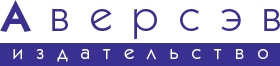 ОДО Издательство «Аверсэв»Адрес:РБ, 220090, г. Минск, ул. Олешева, д. 1, оф. 309тел./факс: +375 (17) 268-09-79velcom:     +375 (29) 664-39-10МТС:        +375 (33) 634-39-10e-mail: info@aversev.byОДО Издательство «Аверсэв»Адрес:РБ, 220090, г. Минск, ул. Олешева, д. 1, оф. 309тел./факс: +375 (17) 268-09-79velcom:     +375 (29) 664-39-10МТС:        +375 (33) 634-39-10e-mail: info@aversev.bywww.aversev.by/www.aversev.by/Компания специализируется на учебной литературе для дошкольников, школьников, абитуриентов и студентов. Для преподавателей в ассортименте есть методические пособия, согласованные с программами Министерства образования.Компания специализируется на учебной литературе для дошкольников, школьников, абитуриентов и студентов. Для преподавателей в ассортименте есть методические пособия, согласованные с программами Министерства образования.РУП «Издательство"Адукацыя і выхаванне"Адрес:220070, г. Минск, ул. Будённого, 21,.Приёмная:           (017) 297-91-49;Отдел продаж:  (017) 297-93-25;                              (029) 347-93-25;                              (029) 237-93-25;E-mail: aiv@aiv.byРУП «Издательство"Адукацыя і выхаванне"Адрес:220070, г. Минск, ул. Будённого, 21,.Приёмная:           (017) 297-91-49;Отдел продаж:  (017) 297-93-25;                              (029) 347-93-25;                              (029) 237-93-25;E-mail: aiv@aiv.byhttp://www.aiv.byhttp://www.aiv.byИздательство «Адукацыя і выхаванне» выпускает широкий ассортимент социально значимой литературы, учебную и учебно-методическую литературу для общеобразовательных школ, средних специальных учебных заведений и вузов, дошкольных учреждений, музыкальных учебных заведений всех типов, а также научно-популярную, справочную, специализированную медицинскую, художественную и детскую литературу.Также выпускает 16 журналов:- «Адукацыя і выхаванне»,- «Беларуская мова і літаратура»- «Біялогія і хімія»,- «Геаграфія»,- «Гісторыя і грамадазнаўства»,- «Замежныя мовы»,- «Здаровы лад жыцця»,- «Матэматыка»,- «Мастацкая і музычная адукацыя»,- «Минская школа сегодня»,- «Пачатковае навучанне: сям’я, дзіцячы сад, школа»,- «Профессиональное образование»,- «Русский язык и литература»,- «Спецыяльная адукацыя»,- «Фізіка»,- «Нелинейные явления в сложных системах».С ежеквартальным электронным приложением выходят журналы «Здаровы лад жыцця» и «Пачатковае навучанне: сям’я, дзiцячы сад, школа».Издательство «Адукацыя і выхаванне» выпускает широкий ассортимент социально значимой литературы, учебную и учебно-методическую литературу для общеобразовательных школ, средних специальных учебных заведений и вузов, дошкольных учреждений, музыкальных учебных заведений всех типов, а также научно-популярную, справочную, специализированную медицинскую, художественную и детскую литературу.Также выпускает 16 журналов:- «Адукацыя і выхаванне»,- «Беларуская мова і літаратура»- «Біялогія і хімія»,- «Геаграфія»,- «Гісторыя і грамадазнаўства»,- «Замежныя мовы»,- «Здаровы лад жыцця»,- «Матэматыка»,- «Мастацкая і музычная адукацыя»,- «Минская школа сегодня»,- «Пачатковае навучанне: сям’я, дзіцячы сад, школа»,- «Профессиональное образование»,- «Русский язык и литература»,- «Спецыяльная адукацыя»,- «Фізіка»,- «Нелинейные явления в сложных системах».С ежеквартальным электронным приложением выходят журналы «Здаровы лад жыцця» и «Пачатковае навучанне: сям’я, дзiцячы сад, школа».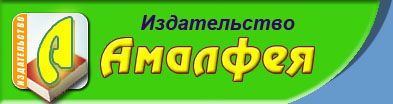 Издательство "Амалфея"Адрес:РБ, г. Минск, ул. Кальварийская, 62Режим работы: 9.00 - 17.00, сб., вс - вых.Контактные телефоны:тел. (017) 207-67-51, 207-67-50, 204-10-98факс (017) 207-67-50, 207-67-34, 204-69-25Издательство "Амалфея"Адрес:РБ, г. Минск, ул. Кальварийская, 62Режим работы: 9.00 - 17.00, сб., вс - вых.Контактные телефоны:тел. (017) 207-67-51, 207-67-50, 204-10-98факс (017) 207-67-50, 207-67-34, 204-69-25http://www.amalfea.ru/http://www.amalfea.ru/Издательство "Амалфея" занимается изданием производственно-практической и учебной литературы по праву, экономике, менеджменту, кодексов, комментариев к нормативным правовым актам.Издательство "Амалфея" занимается изданием производственно-практической и учебной литературы по праву, экономике, менеджменту, кодексов, комментариев к нормативным правовым актам.Учебно-издательский центр БГПУАдрес:200007, РБ, г. Минск, ул. Могилевская, 37Контактные телефоны:Директор: (017) 219-78-10Редакционный отдел: (017) 219-78-12E-mail: izdat@bspu.unibel.byУчебно-издательский центр БГПУАдрес:200007, РБ, г. Минск, ул. Могилевская, 37Контактные телефоны:Директор: (017) 219-78-10Редакционный отдел: (017) 219-78-12E-mail: izdat@bspu.unibel.byhttp://izdat.bspu.byhttp://izdat.bspu.byУчебно-издательский центр БГПУ специализируется на издании учебной, учебно-методической, научной литературы, обеспечивает учебный процесс в БГПУ необходимой бланочной, журнальной продукцией, тиражирует служебную документацию.Учебно-издательский центр БГПУ специализируется на издании учебной, учебно-методической, научной литературы, обеспечивает учебный процесс в БГПУ необходимой бланочной, журнальной продукцией, тиражирует служебную документацию.РУП Издательский центр БГУ Адрес:220030 РБ, Минск, ул. Красноармейская, 6Контактные телефоны:тел./факс: +375 (17) 327‒87‒71тел./факс: +375 (17) 327‒59‒65отдел маркетинга и сбыта:+375 (17) 327-13-67 E-mail:  pubcentrebsu@yandex.ru               pcbsu@yandex.ruРУП Издательский центр БГУ Адрес:220030 РБ, Минск, ул. Красноармейская, 6Контактные телефоны:тел./факс: +375 (17) 327‒87‒71тел./факс: +375 (17) 327‒59‒65отдел маркетинга и сбыта:+375 (17) 327-13-67 E-mail:  pubcentrebsu@yandex.ru               pcbsu@yandex.ruhttp://www.drukar-bsu.byhttp://www.drukar-bsu.byЦентр специализируется на издании научной, учебной, учебно-методической, научно-популярной, художественной литературы, производственно-практических, нормативных, справочных и рекламных изданий.Центр специализируется на издании научной, учебной, учебно-методической, научно-популярной, художественной литературы, производственно-практических, нормативных, справочных и рекламных изданий.Издательство "Беларусь"Адрес:РБ, г. Минск, проспект Победителей, 11, этаж 7Контактные телефоны:Приёмная:    +375 17 203 87 42Маркетинг: +375 17 203 93 23                      +375 17 203 60 13Тел. / факс   +375 17 203 89 51E-mail: belarusbook@tut.by              bel-market@tut.byИздательство "Беларусь"Адрес:РБ, г. Минск, проспект Победителей, 11, этаж 7Контактные телефоны:Приёмная:    +375 17 203 87 42Маркетинг: +375 17 203 93 23                      +375 17 203 60 13Тел. / факс   +375 17 203 89 51E-mail: belarusbook@tut.by              bel-market@tut.byhttp://belarusbook.byhttp://belarusbook.byГлавная тема издательской программы – Беларусь.Основные тематические направления: культура, искусство, история, природа, этнография, краеведение, музыка и др.Главная тема издательской программы – Беларусь.Основные тематические направления: культура, искусство, история, природа, этнография, краеведение, музыка и др.РУП «Издательский дом "Белорусская наука"Адрес:220141, РБ, г. Минск, ул. Ф. Скорины, 40Директор:Тел./факс    +375 (17) 369 86 18 (к. 223)Приемная:  +375 (17) 369 94 02 (к. 223)E-mail: info@belnauka.by;    belnauka@mail.ruРУП «Издательский дом "Белорусская наука"Адрес:220141, РБ, г. Минск, ул. Ф. Скорины, 40Директор:Тел./факс    +375 (17) 369 86 18 (к. 223)Приемная:  +375 (17) 369 94 02 (к. 223)E-mail: info@belnauka.by;    belnauka@mail.ruhttp://www.belnauka.byhttp://www.belnauka.byИздательство "Белорусская наука"специализируется на издании научной, научно-методической, научно-популярной, справочной и другой литературы, выпуске научных журналов и газет, оказании полиграфических услуг.Издательство "Белорусская наука"специализируется на издании научной, научно-методической, научно-популярной, справочной и другой литературы, выпуске научных журналов и газет, оказании полиграфических услуг.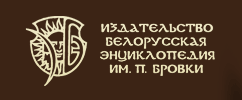 УП «Издательство «Белорусская Энциклопедия имени Петруся Бровки»Адрес:220012, РБ, г. Минск, пер. Калинина, 16, Режим работы:с 8.30 до 17.30, обед с 13.00 до 14.00Контактные телефоны:Приемная: +375 (17) 284-17-67Отдел реализации и рекламы: +375 (17) 284-06-08, +375 (17) 284-10-96, +375 (17) 284-16-92E-mail: bel-enproekt@yandex.ruУП «Издательство «Белорусская Энциклопедия имени Петруся Бровки»Адрес:220012, РБ, г. Минск, пер. Калинина, 16, Режим работы:с 8.30 до 17.30, обед с 13.00 до 14.00Контактные телефоны:Приемная: +375 (17) 284-17-67Отдел реализации и рекламы: +375 (17) 284-06-08, +375 (17) 284-10-96, +375 (17) 284-16-92E-mail: bel-enproekt@yandex.ruhttp://www.bel-en.byhttp://www.bel-en.byИздательство специализируется на выпуске универсальных, региональных и отраслевых энциклопедий, различного рода справочников и словарей, учебной, детской и научно-популярной литературы.Кроме того, выпускаются элитные издания, книги-фотоальбомы представительского класса.Издательство специализируется на выпуске универсальных, региональных и отраслевых энциклопедий, различного рода справочников и словарей, учебной, детской и научно-популярной литературы.Кроме того, выпускаются элитные издания, книги-фотоальбомы представительского класса.Издательство"Белорусский Дом печати"Адрес: 220013, г. Минск, пр-т Независимости, 79Контактные телефоны:(017) 292-21-18-рук., 287-17-03-прием., 292-20-15-отд. снабжен. и сбытаФакс:(017) 331-67-74-маркет.отд., 331-91-15-прием.E-mail:   marketing@bdp.minsk.byИздательство"Белорусский Дом печати"Адрес: 220013, г. Минск, пр-т Независимости, 79Контактные телефоны:(017) 292-21-18-рук., 287-17-03-прием., 292-20-15-отд. снабжен. и сбытаФакс:(017) 331-67-74-маркет.отд., 331-91-15-прием.E-mail:   marketing@bdp.minsk.byhttp: www.bdp.minsk.byhttp: www.bdp.minsk.byИзготовление книжно-журнальной продукцииИзготовление книжно-журнальной продукции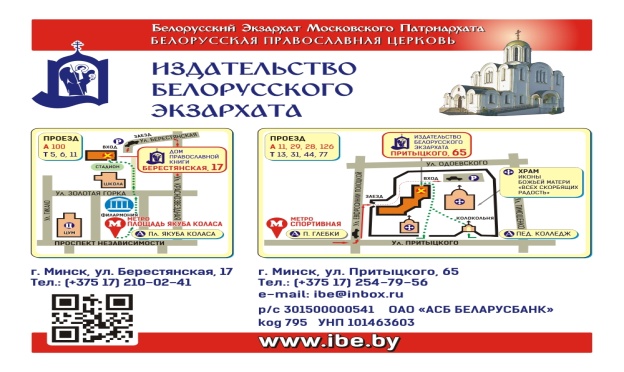 Издательство"Белорусский экзархат"Адрес: 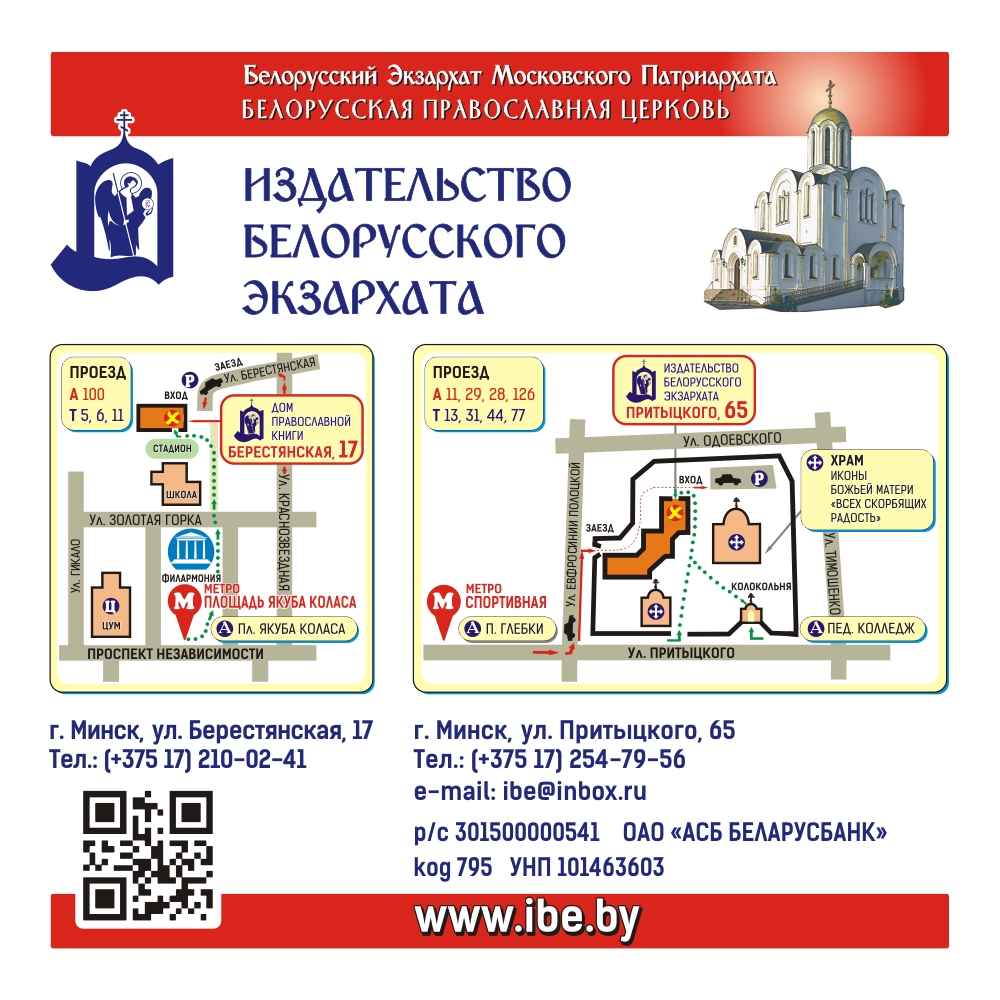 Контактные телефоны:254-79-57,   254-79-58E-mail: ibe@inbox.ru Издательство"Белорусский экзархат"Адрес: Контактные телефоны:254-79-57,   254-79-58E-mail: ibe@inbox.ru http://www.ibe.by/http://www.ibe.by/Издательство Белорусского Экзархата – один из крупнейших издательских и духовно-просветительских центров на территории СНГ.Ежегодно Издательством выпускаются в свет сотни наименований книг духовно-нравственного содержания. В них Вы найдете ответы на самые животрепещущие вопросы человеческого бытия и духовной жизни, откроете для себя церковное видение проблем семьи, образования и воспитания, взаимоотношений веры и разума, современных социальных тенденций.Издательство Белорусского Экзархата – один из крупнейших издательских и духовно-просветительских центров на территории СНГ.Ежегодно Издательством выпускаются в свет сотни наименований книг духовно-нравственного содержания. В них Вы найдете ответы на самые животрепещущие вопросы человеческого бытия и духовной жизни, откроете для себя церковное видение проблем семьи, образования и воспитания, взаимоотношений веры и разума, современных социальных тенденций.ООО «Издательский Дом 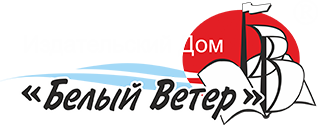 «Белый Ветер»Адрес:В Минске:220007, г. Минск, ул. Володько, 30, оф. 417–420Контактные телефоны: +375 (17) 298-50-26+375 (17) 298-50-27+375 (17) 380-41-53+375 (17) 380-41-84В Мозыре:247760, Гомельская область, г. Мозырь, ул. Советская, 198, офис 4Контактные телефоны:Приемная: +375 (236) 325103 (факс)Специалисты по реализации учебно-методической литературы:+375 (236) 321558, 324044, 321352 E-mail: belveter@belveter.byООО «Издательский Дом «Белый Ветер»Адрес:В Минске:220007, г. Минск, ул. Володько, 30, оф. 417–420Контактные телефоны: +375 (17) 298-50-26+375 (17) 298-50-27+375 (17) 380-41-53+375 (17) 380-41-84В Мозыре:247760, Гомельская область, г. Мозырь, ул. Советская, 198, офис 4Контактные телефоны:Приемная: +375 (236) 325103 (факс)Специалисты по реализации учебно-методической литературы:+375 (236) 321558, 324044, 321352 E-mail: belveter@belveter.byhttp://belveter.byhttp://belveter.byОсновные направления деятельности Издательского Дома «Белый Ветер»:– издание и реализация учебно-методической литературы для дошкольного образования, для начальной и средней школы, а также научная литература, производственно-практическая, литературно-художественная, справочная, официальная, для досуга;– производство и реализация бланков и учетных регистров, полиграфической продукции;– оказание издательско-полиграфических услуг.Основные направления деятельности Издательского Дома «Белый Ветер»:– издание и реализация учебно-методической литературы для дошкольного образования, для начальной и средней школы, а также научная литература, производственно-практическая, литературно-художественная, справочная, официальная, для досуга;– производство и реализация бланков и учетных регистров, полиграфической продукции;– оказание издательско-полиграфических услуг.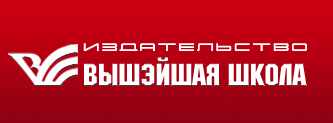 Издательство "Вышэйшая школа"Адрес:220048 Б, г.Минск, пр. Победителей, 11Контактные телефоны:Тел./факс: (+375 17) 203 54 15, 203 70 08Отдел реализации:+375 17 203 67 38 +375 17 203 99 35 E-mail: market@vshph.com             info@vshph.com 
             vshph.comИздательство "Вышэйшая школа"Адрес:220048 Б, г.Минск, пр. Победителей, 11Контактные телефоны:Тел./факс: (+375 17) 203 54 15, 203 70 08Отдел реализации:+375 17 203 67 38 +375 17 203 99 35 E-mail: market@vshph.com             info@vshph.com 
             vshph.comhttp://vshph.byhttp://vshph.byТематика выпускаемых книг: белорусский и русский языки, литература, культура; биология, химия, экология; иностранные языки (английский, немецкий, французский, испанский, китайский, латинский); история, социально-гуманитарные дисциплины; математика, физика, информатика; медицина; педагогика, психология; техника, технология, строительство; экономика, финансы, менеджмент, маркетинг; правоведение, атомная энергетика и др.Виды изданий по целевому назначению: учебные, справочные, производственно-практические, научные, научно-популярные, для досуга.Тематика выпускаемых книг: белорусский и русский языки, литература, культура; биология, химия, экология; иностранные языки (английский, немецкий, французский, испанский, китайский, латинский); история, социально-гуманитарные дисциплины; математика, физика, информатика; медицина; педагогика, психология; техника, технология, строительство; экономика, финансы, менеджмент, маркетинг; правоведение, атомная энергетика и др.Виды изданий по целевому назначению: учебные, справочные, производственно-практические, научные, научно-популярные, для досуга.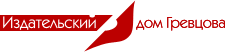 ООО "Издательский дом Гревцова"Адрес:220053, РБ, г. Минск, ул. Будславская, 23, каб. 3Контактные телефоны:Тел./факс (017) 335-32-00.E-mail: idg@idg.byООО "Издательский дом Гревцова"Адрес:220053, РБ, г. Минск, ул. Будславская, 23, каб. 3Контактные телефоны:Тел./факс (017) 335-32-00.E-mail: idg@idg.byhttp://idg.by/company/about/http://idg.by/company/about/Издательство специализируется на печатных изданиях, их электронных версиях.Это более 15 наименований профессиональной периодики, справочников и книг по различным направлениям: бухгалтерия, ценообразование, сметные расчеты, работа в различных отраслях.Издательство специализируется на печатных изданиях, их электронных версиях.Это более 15 наименований профессиональной периодики, справочников и книг по различным направлениям: бухгалтерия, ценообразование, сметные расчеты, работа в различных отраслях.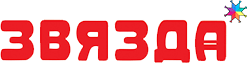 РВУ “Выдавецкі дом “Звязда”Адрес:РБ, г. Мінск, вул. Б.Хмяльніцкага, 10а, каб.501Контактные телефоны:Дырэктар - галоўны рэдактар:+375 (17)-292-38-21РВУ “Выдавецкі дом “Звязда”Адрес:РБ, г. Мінск, вул. Б.Хмяльніцкага, 10а, каб.501Контактные телефоны:Дырэктар - галоўны рэдактар:+375 (17)-292-38-21http://zviazda.by/be/abouthttp://zviazda.by/be/aboutУ склад Выдавецкага дома "Звязда" ўваходзяць перыядычныя выданні:– газета "Звязда",– штотыднёвік "Літаратура і мастацтва",– літаратурна-мастацкія часопісы "Полымя", "Маладосць", "Нёман", "Бярозка",– сатырычны часопіс "Вожык",– экалагічны часопіс "Родная прырода",– жаночы часопіс "Алеся", а таксама– кніжнае выдавецтва.У склад Выдавецкага дома "Звязда" ўваходзяць перыядычныя выданні:– газета "Звязда",– штотыднёвік "Літаратура і мастацтва",– літаратурна-мастацкія часопісы "Полымя", "Маладосць", "Нёман", "Бярозка",– сатырычны часопіс "Вожык",– экалагічны часопіс "Родная прырода",– жаночы часопіс "Алеся", а таксама– кніжнае выдавецтва.ЧУП «Зорны Верасок»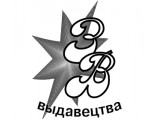 Адрес:220040, РБ, г. Минск, ул. Некрасова, 20, п.21Контактные телефоны:+375-29-639-39-82+375-29-386-79-65+375-17-290-03-42Факс: 8-375-017-296-66-17E-mail: zornyverasen@mail.ru              zornyverasen@yandex.ruЧУП «Зорны Верасок»Адрес:220040, РБ, г. Минск, ул. Некрасова, 20, п.21Контактные телефоны:+375-29-639-39-82+375-29-386-79-65+375-17-290-03-42Факс: 8-375-017-296-66-17E-mail: zornyverasen@mail.ru              zornyverasen@yandex.ruhttp://zorni-verasok.belorussia.suhttps://zornyverasok.deal.byhttp://www.uchebka.byhttp://zorni-verasok.belorussia.suhttps://zornyverasok.deal.byhttp://www.uchebka.byИздание, изготовление и распространение печатных изданий для педагогов дошкольных учреждений, школ, СCУЗов, ВУЗов.Частное издательское унитарное предприятие "Зорны Верасок" выпускает учебно-методическую, научно-популярную, детскую, медицинскую, духовно-просветительскую литературу для всех видов и типов учебных заведений.Издание, изготовление и распространение печатных изданий для педагогов дошкольных учреждений, школ, СCУЗов, ВУЗов.Частное издательское унитарное предприятие "Зорны Верасок" выпускает учебно-методическую, научно-популярную, детскую, медицинскую, духовно-просветительскую литературу для всех видов и типов учебных заведений.ИнтерПресСервисМинск+375(17)360-25-96+375(17)360-25-98Москва+7(495)233-91-88ИнтерПресСервисМинск+375(17)360-25-96+375(17)360-25-98Москва+7(495)233-91-88http://interpres.ru/#http://interpres.ru/#Учебная литература для ВУЗов;Учебная л-ра для школьников и абитуриентов;Худ. литература для взрослых и детей;Компьютерная литература;Иностранные языки;Подарочные и энцикл.. издания;Дом, быт, досуг;Литература для детей;Развивающие пособия;Справочные пособияУчебная литература для ВУЗов;Учебная л-ра для школьников и абитуриентов;Худ. литература для взрослых и детей;Компьютерная литература;Иностранные языки;Подарочные и энцикл.. издания;Дом, быт, досуг;Литература для детей;Развивающие пособия;Справочные пособия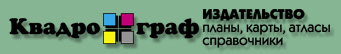 ООО Издательство «КВАДРОГРАФ»Адрес:220034, РБ, г. Минск, ул. Краснозвездная, 8-24Контактные телефоны:+375·(17)·284·60·82+375·(17)·233-90-37E-mail: kvadrograf@tut.byООО Издательство «КВАДРОГРАФ»Адрес:220034, РБ, г. Минск, ул. Краснозвездная, 8-24Контактные телефоны:+375·(17)·284·60·82+375·(17)·233-90-37E-mail: kvadrograf@tut.byhttp://www.kvadrograf.byhttp://www.kvadrograf.byКартографическое издательство специализируется на издании справочников, путеводителей по Беларуси; печатании настенных карт и карт для спортивного ориентирования.Картографическое издательство специализируется на издании справочников, путеводителей по Беларуси; печатании настенных карт и карт для спортивного ориентирования.Издательство "Красико-Принт"Адрес:220035 РБ, г. Минск, ул. Тимирязева, д.65БКонтактные телефоны:Тел. (8-017)-254-78-58, (8-017)-254-76-36,(8-017)-254-76-46 (факс)E-mail: krasico-print@tut.byОтдел подписки: (8-017)-254-76-36E-mail: pdp@krasico-print.byИздательство "Красико-Принт"Адрес:220035 РБ, г. Минск, ул. Тимирязева, д.65БКонтактные телефоны:Тел. (8-017)-254-78-58, (8-017)-254-76-36,(8-017)-254-76-46 (факс)E-mail: krasico-print@tut.byОтдел подписки: (8-017)-254-76-36E-mail: pdp@krasico-print.byhttp://kpr.by/Издательство оказывает помощь библиотекам в комплектовании фондов литературой ближнего и дальнего зарубежья.http://kpr.by/Издательство оказывает помощь библиотекам в комплектовании фондов литературой ближнего и дальнего зарубежья.Издательство "Красико-Принт" выпускает книги и журналы, как для широкой аудитории читателей, так и для специалистов.В помощь школьным учителям и педагогам-организаторам:– "Праздник в школе"– "Деятельность классного руководителя"– "Школьному психологу и социальному педагогу"– "Библиотека предлагает"Издательство "Красико-Принт" выпускает книги и журналы, как для широкой аудитории читателей, так и для специалистов.В помощь школьным учителям и педагогам-организаторам:– "Праздник в школе"– "Деятельность классного руководителя"– "Школьному психологу и социальному педагогу"– "Библиотека предлагает"Издательство "КУЗЬМА"Адрес: 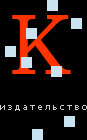 220013, РБ, г. Минск, пр. Независимости, 77-39 Контактные телефоны:Тел./факс:  +375 (17) 202-01-73E-mail: kuzma@anitex.by Издательство "КУЗЬМА"Адрес: 220013, РБ, г. Минск, пр. Независимости, 77-39 Контактные телефоны:Тел./факс:  +375 (17) 202-01-73E-mail: kuzma@anitex.by http://kuzma.byhttp://kuzma.byСерия справочных пособий, составленных в виде таблиц, систематизирующих и обобщающих теоретические сведения по учебным предметам, изучаемым в средней школе.Серия справочных пособий, составленных в виде таблиц, систематизирующих и обобщающих теоретические сведения по учебным предметам, изучаемым в средней школе.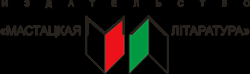 Издательство "Мастацкая літаратура"Адрес:220004, РБ, Минск, пр. Победителей, 11Контактные телефоны:т/ф.:+375 17 203-83-63отдел реализации: +375 17 203-58-09;   +375 17 226 66 16Издательство "Мастацкая літаратура"Адрес:220004, РБ, Минск, пр. Победителей, 11Контактные телефоны:т/ф.:+375 17 203-83-63отдел реализации: +375 17 203-58-09;   +375 17 226 66 16http://mastlit.byhttp://mastlit.byИздательство «Мастацкая літаратура» издает оригинальные произведения белорусских писателей, Собрания сочинений, избранные произведения, книги по литературоведению и критике, лучшие произведения зарубежных писателей, литературу для детей и подростков, литературное наследие, научно-популярную, публицистическую литературу, художественные и звуковые электронные издания, литературно-художественные издания серии «Библиотека школьника», учебно-методическую литературу.Издательство «Мастацкая літаратура» издает оригинальные произведения белорусских писателей, Собрания сочинений, избранные произведения, книги по литературоведению и критике, лучшие произведения зарубежных писателей, литературу для детей и подростков, литературное наследие, научно-популярную, публицистическую литературу, художественные и звуковые электронные издания, литературно-художественные издания серии «Библиотека школьника», учебно-методическую литературу.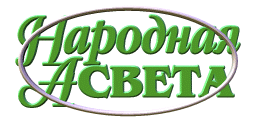 Издательство "Народная асвета"Адрес:220004, г. Минск, пр-т Победителей, 11Контактные телефоны:(017) 203-82-54-бухгал.,203-61-31-прием.Факс: (017) 203-61-84-рук., 203-95-24E-mail: narasveta@narasveta.byИздательство "Народная асвета"Адрес:220004, г. Минск, пр-т Победителей, 11Контактные телефоны:(017) 203-82-54-бухгал.,203-61-31-прием.Факс: (017) 203-61-84-рук., 203-95-24E-mail: narasveta@narasveta.byhttp://www.narasveta.byНовинки издательства "Народная асвета" –http://www.belkniga.by/new_narasv_2016.htmlhttp://www.narasveta.byНовинки издательства "Народная асвета" –http://www.belkniga.by/new_narasv_2016.htmlРаботы/услуги: издательская деятельностьВнемагазинная торговляПочтово-посылочная торговля «Книга-почтой»Поиск книг по заказамФормирование прайс-листов по тематике заказчикаСправочно-информационная службаКомплектование домашних и офисных б-кКомиссионная торговля антикварной и букинистической книгойРаботы/услуги: издательская деятельностьВнемагазинная торговляПочтово-посылочная торговля «Книга-почтой»Поиск книг по заказамФормирование прайс-листов по тематике заказчикаСправочно-информационная службаКомплектование домашних и офисных б-кКомиссионная торговля антикварной и букинистической книгойООО Издательство «Новое знание»Адрес:220015, РБ, г. Минск, пр. Пушкина, 15аКонтактные телефоны:+375 17 360-20-02+375 29 3-640-640+375 29 7-640-640E-mail: sale@wnk.biz              editor@wnk.bizООО Издательство «Новое знание»Адрес:220015, РБ, г. Минск, пр. Пушкина, 15аКонтактные телефоны:+375 17 360-20-02+375 29 3-640-640+375 29 7-640-640E-mail: sale@wnk.biz              editor@wnk.bizhttp://wnk.biz/http://wnk.biz/«Новое знание» занимается выпуском учебной литературы для разных ступеней образования, пособия для учителей и учащихся нач. школы, для педагогов учрежд. дошк. образования, родителей.Тематические направления издательства:– все учеб. предметы начальной школы;– технические дисциплины (техника, технология, строительство);– сельскохозяйственные дисциплины;– медицина;– общественные и гуманитарные дисциплины (педагогика, психология история, социально-гуманитарные дисциплины);– естественные науки (математика, физика, биология, химия, экология);– экономика и право (экономика, финансы, менеджмент, маркетинг, правоведение).«Новое знание» занимается выпуском учебной литературы для разных ступеней образования, пособия для учителей и учащихся нач. школы, для педагогов учрежд. дошк. образования, родителей.Тематические направления издательства:– все учеб. предметы начальной школы;– технические дисциплины (техника, технология, строительство);– сельскохозяйственные дисциплины;– медицина;– общественные и гуманитарные дисциплины (педагогика, психология история, социально-гуманитарные дисциплины);– естественные науки (математика, физика, биология, химия, экология);– экономика и право (экономика, финансы, менеджмент, маркетинг, правоведение).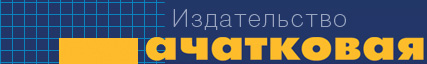 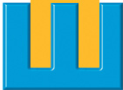 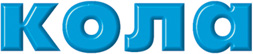 Издательство "Пачатковая школа"Адрес:220007, РБ, Минск, ул. Фабрициуса, д. 5, каб. 201Контактные телефоны:Отдел маркетинга:+375 17 233-99-34+375 17 285-37-44+375 17 395-79-15+375-33-903-64-60+375-29-372-88-10 (velcom)E-mail: psh@p-shkola.byИздательство "Пачатковая школа"Адрес:220007, РБ, Минск, ул. Фабрициуса, д. 5, каб. 201Контактные телефоны:Отдел маркетинга:+375 17 233-99-34+375 17 285-37-44+375 17 395-79-15+375-33-903-64-60+375-29-372-88-10 (velcom)E-mail: psh@p-shkola.byhttp://www.p-shkola.byhttp://www.pshop.by/Вся продукция издательства представлена на сайтеwww.p-shkola.byи в интернет-магазине www.pshop.by.http://www.p-shkola.byhttp://www.pshop.by/Вся продукция издательства представлена на сайтеwww.p-shkola.byи в интернет-магазине www.pshop.by.Издательство обеспечивает учебной, методической, развивающей и художественной литературой систему начального и дошкольного образования.Также издаёт рабочие тетради и плакаты по всем предметам начальной школы, программе дошкольного образования, литературно-художественную, справочную, научно-популярную литературу.Ежемесячный выпуск 16 периодических изданий, 12 из которых адресованы детям.Издательство обеспечивает учебной, методической, развивающей и художественной литературой систему начального и дошкольного образования.Также издаёт рабочие тетради и плакаты по всем предметам начальной школы, программе дошкольного образования, литературно-художественную, справочную, научно-популярную литературу.Ежемесячный выпуск 16 периодических изданий, 12 из которых адресованы детям.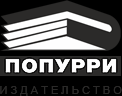 Издательство "Попурри"Адрес:РБ, г. Минск, ул. Мележа, 5, корп. 2, пом. 403Контактные телефоны:8(017) 237-29-75,    237-29-76Отдел реализации:8-10-375-17-2876067Факс:  8-10-375-17-2876062E-mail: mail@popuri.ruИздательство "Попурри"Адрес:РБ, г. Минск, ул. Мележа, 5, корп. 2, пом. 403Контактные телефоны:8(017) 237-29-75,    237-29-76Отдел реализации:8-10-375-17-2876067Факс:  8-10-375-17-2876062E-mail: mail@popuri.ruhttp://www.popuri.ruhttp://www.popuri.ruОсновным направлением деятельности издательства является научно-популярная литература жанра нон-фикшн, главным образом переводная с иностранных языков.Это и бизнес-литература, и пособия по фитнесу и красоте, руководства для родителей и детей, публикации о здоровье и питании, самоучители по иностранным языкам, музыке и рисованию, справочники и словари, издания о психологии успеха, саморазвитии и просто о жизни в человеческом обществеОсновным направлением деятельности издательства является научно-популярная литература жанра нон-фикшн, главным образом переводная с иностранных языков.Это и бизнес-литература, и пособия по фитнесу и красоте, руководства для родителей и детей, публикации о здоровье и питании, самоучители по иностранным языкам, музыке и рисованию, справочники и словари, издания о психологии успеха, саморазвитии и просто о жизни в человеческом обществеООО «Сэр-Вит»Адрес:220015, г. Минск, ул. Гурского, 30-26Контактные телефоны:(017) 202-83-83Факс: (017)202-82-82E-mail: ser-vit@mail.ruООО «Сэр-Вит»Адрес:220015, г. Минск, ул. Гурского, 30-26Контактные телефоны:(017) 202-83-83Факс: (017)202-82-82E-mail: ser-vit@mail.ruhttp://ser-vit.belorussia.suhttp://ser-vit.belorussia.suБелорусское издательство «Сэр-Вит» выпускает учебники, рабочие тетради, пособия, сборники задач, самостоятельных и контрольных работ для учащихся и преподавателей начальной и средней школы. Для абитуриентов ежегодно выходят пособия по подготовке к сдаче выпускных экзаменов и централизованного тестирования, а также сборники тестов прошлых лет.Белорусское издательство «Сэр-Вит» выпускает учебники, рабочие тетради, пособия, сборники задач, самостоятельных и контрольных работ для учащихся и преподавателей начальной и средней школы. Для абитуриентов ежегодно выходят пособия по подготовке к сдаче выпускных экзаменов и централизованного тестирования, а также сборники тестов прошлых лет.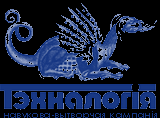 Издательство НПК «Тэхналогія»Адрес:220007 РБ, г. Минск, ул. Левкова,19Контактные телефоны:(+375 17) 2560890, 2190745, 2131982, 190515, 3271940E-mail: firm@tn.by Издательство НПК «Тэхналогія»Адрес:220007 РБ, г. Минск, ул. Левкова,19Контактные телефоны:(+375 17) 2560890, 2190745, 2131982, 190515, 3271940E-mail: firm@tn.by http://tn.by/http://tn.by/Издательство Научно-производственная компания «Тэхналогія» специализируется на:– издании книги о Беларуси на английском, немецком и французском языках;– осуществляет программы издания переводов научной и учебной литературы по экономике, бизнесу, философии, социологии, истории, антропологии с иностранных языков.Издательство Научно-производственная компания «Тэхналогія» специализируется на:– издании книги о Беларуси на английском, немецком и французском языках;– осуществляет программы издания переводов научной и учебной литературы по экономике, бизнесу, философии, социологии, истории, антропологии с иностранных языков.ООО Издательство "Харвест"Адрес:РБ, г. Минск, ул. Кульман, 1/3 – 42Контактные телефоны:8(017) 211-38-45; 205-77-75; 254-79-44E-mail: harvest@anitex.byООО Издательство "Харвест"Адрес:РБ, г. Минск, ул. Кульман, 1/3 – 42Контактные телефоны:8(017) 211-38-45; 205-77-75; 254-79-44E-mail: harvest@anitex.byhttp://www.belarusinfo.by/ru/poisk/96968.htmlhttp://literatura.by/izdatel/300http://www.belarusinfo.by/ru/poisk/96968.htmlhttp://literatura.by/izdatel/300«Харвест» – крупное бел. изд-во, явл. официальным представителем российской компании «АСТ» в РБ.Ассортимент кн. продукции – худож. л-ра, детективы, совр. проза, детская л-ра, фантастика, деловая и учеб. л-ра, кулинарные книги, научно-поп. л-ра, издания на тему отдыха, здоровья и спорта.«Харвест» – крупное бел. изд-во, явл. официальным представителем российской компании «АСТ» в РБ.Ассортимент кн. продукции – худож. л-ра, детективы, совр. проза, детская л-ра, фантастика, деловая и учеб. л-ра, кулинарные книги, научно-поп. л-ра, издания на тему отдыха, здоровья и спорта.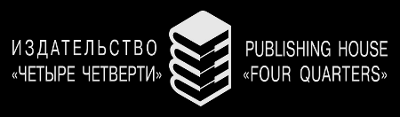 Издательство «Четыре четверти»Адрес:РБ, г. Минск, ул. Б.Хмельницкого, 8, офис 215, 208, 216 (вход через проходную, 2-й этаж).Контактные телефоны:тел./факс (017) 331 25 42тел.: (017) 290 05 95Приобретение продукции: (044) 592 99 97 (Velcom), (029) 362 99 97 (Velcom)E-mail: info@4-4.byИздательство «Четыре четверти»Адрес:РБ, г. Минск, ул. Б.Хмельницкого, 8, офис 215, 208, 216 (вход через проходную, 2-й этаж).Контактные телефоны:тел./факс (017) 331 25 42тел.: (017) 290 05 95Приобретение продукции: (044) 592 99 97 (Velcom), (029) 362 99 97 (Velcom)E-mail: info@4-4.byhttp://4-4.by/http://4-4.by/Область издательских интересов — культура (мировая, национальная, духовная), наука, образование.Типы выпускаемых изданий:– литературно-художественные;– духовно-просветительские;– научно-популярные;– научные;– учебные;– производственно-практические;– справочные, рекламные;– массово-политические издания;– издания для досуга.Область издательских интересов — культура (мировая, национальная, духовная), наука, образование.Типы выпускаемых изданий:– литературно-художественные;– духовно-просветительские;– научно-популярные;– научные;– учебные;– производственно-практические;– справочные, рекламные;– массово-политические издания;– издания для досуга.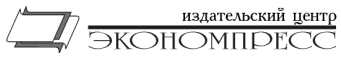 Издательский центр “Экономпресс”Адрес:220073 РБ, г.Минск, ул. Харьковская  15 оф.3Контактные телефоны:Тел/факс:+375 17 256 64 36                 +375 29 685 70 44E-mail: econompress@literature.by              econompress@mail.ru              shop@literature.byИздательский центр “Экономпресс”Адрес:220073 РБ, г.Минск, ул. Харьковская  15 оф.3Контактные телефоны:Тел/факс:+375 17 256 64 36                 +375 29 685 70 44E-mail: econompress@literature.by              econompress@mail.ru              shop@literature.byhttp://www.literature.byhttp://www.literature.byСпециализация: учебники, научно-популярные издания, справочники и словари, энциклопедии и монографииСпециализация: учебники, научно-популярные издания, справочники и словари, энциклопедии и монографии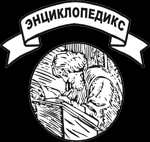 Издательство «Энциклопедикс»Адрес:220030, Минск, ул. Я.Купалы 21, офис 326(Дворец культуры ветеранов)Контактные телефоны:тел./факс 328 45 39, факс 202 01 39МТС: 8-029 – 766 01 41, 754 19 56,Велком: 8-044 – 746 97 17E-mail: encyclopedix@tut.byИздательство «Энциклопедикс»Адрес:220030, Минск, ул. Я.Купалы 21, офис 326(Дворец культуры ветеранов)Контактные телефоны:тел./факс 328 45 39, факс 202 01 39МТС: 8-029 – 766 01 41, 754 19 56,Велком: 8-044 – 746 97 17E-mail: encyclopedix@tut.byhttp://who-is-who.by/izdatelstvo/http://who-is-who.by/izdatelstvo/Издание энциклопедии «Кто есть Кто в Республике Беларусь»Издание энциклопедии «Кто есть Кто в Республике Беларусь»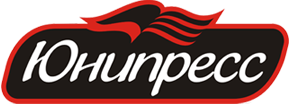 Издательство "Юнипресс"Адрес:РБ, г. Минск, ул. Платонова 1Б, к. 20Контактные телефоны: +375 (17) 290-90-30 +375 (29) 610-19-29 +375 (33) 319-90-30Издательство "Юнипресс"Адрес:РБ, г. Минск, ул. Платонова 1Б, к. 20Контактные телефоны: +375 (17) 290-90-30 +375 (29) 610-19-29 +375 (33) 319-90-30http://www.unipress.byhttp://www.unipress.byКомпания «ЮниПрессМаркет» является издателем учебной, справочной и детской литературыКомпания «ЮниПрессМаркет» является издателем учебной, справочной и детской литературы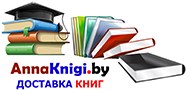 Официальный представитель издательств:Кузьма, Новое Знание, Сэр-Вит, Экоперспектива, Пачатковая школа,Зорны Верасок, Белкартография и др.Официальный представитель издательств:Кузьма, Новое Знание, Сэр-Вит, Экоперспектива, Пачатковая школа,Зорны Верасок, Белкартография и др.http://annaknigi.by/index1.htmlhttp://annaknigi.by/index1.htmlМы предлагаем самую популярную литературу для школ и гимназий.Также имеется допущенная и рекомендованная министерством образования литература.Мы предлагаем самую популярную литературу для школ и гимназий.Также имеется допущенная и рекомендованная министерством образования литература.РОССИЙСКИЕ ИЗДАТЕЛЬСТВАПолучить информацию о книжных новинках и познакомиться с прайс-листами книжной продукции можно на сайтах ведущих российских издательств и поставщиков.РОССИЙСКИЕ ИЗДАТЕЛЬСТВАПолучить информацию о книжных новинках и познакомиться с прайс-листами книжной продукции можно на сайтах ведущих российских издательств и поставщиков.РОССИЙСКИЕ ИЗДАТЕЛЬСТВАПолучить информацию о книжных новинках и познакомиться с прайс-листами книжной продукции можно на сайтах ведущих российских издательств и поставщиков.РОССИЙСКИЕ ИЗДАТЕЛЬСТВАПолучить информацию о книжных новинках и познакомиться с прайс-листами книжной продукции можно на сайтах ведущих российских издательств и поставщиков.РОССИЙСКИЕ ИЗДАТЕЛЬСТВАПолучить информацию о книжных новинках и познакомиться с прайс-листами книжной продукции можно на сайтах ведущих российских издательств и поставщиков.РОССИЙСКИЕ ИЗДАТЕЛЬСТВАПолучить информацию о книжных новинках и познакомиться с прайс-листами книжной продукции можно на сайтах ведущих российских издательств и поставщиков.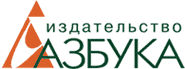 http://www.azbooka.ru/http://www.azbooka.ru/http://www.azbooka.ru/Основные направления издательства «Азбука» – русская и зарубежная классика, современная отечественная и переводная художественная литература, детская литература, иллюстрированные словари и справочникиЛитературно-издательское агентство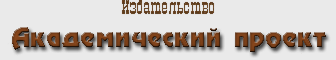 "Академический проект"Литературно-издательское агентство"Академический проект"http://www.aprogect.ru/http://www.aprogect.ru/http://www.aprogect.ru/Литературно-издательское агентство «Академический Проект» выпускает книги по психологии, философии, социологии, культурологии, экономике и другим гуманитарным направлениямИздательский центр "Академия"Факс: (495) 616-00-29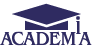 Тел.: (495) 616-00-23 (магазин «Издат. центра «Академия»)Издательский центр "Академия"Факс: (495) 616-00-29Тел.: (495) 616-00-23 (магазин «Издат. центра «Академия»)http://www.academia-moscow.ruhttp://www.academia-moscow.ru/electornic_version_of_catalogs/http://www.academia-moscow.ruhttp://www.academia-moscow.ru/electornic_version_of_catalogs/http://www.academia-moscow.ruhttp://www.academia-moscow.ru/electornic_version_of_catalogs/Издательский центр «Академия» – специализированное многопрофильное издательство, выпускающее учебную и учебно-методическую литературу по основным направлениям для всех уровней образованияИздательско-книготорговый центр"Академкнига"Издательско-книготорговый центр"Академкнига"http://www.akademkniga.ru/http://www.akademkniga.ru/http://www.akademkniga.ru/научнаяИздательский дом "Альянс"Издательский дом "Альянс"http://www.aliansbook.ruhttp://www.aliansbook.ruhttp://www.aliansbook.ruуниверсальнаяИздательство "Архитектура - С"Издательство "Архитектура - С"http://www.architecture-s.ruhttp://www.architecture-s.ruhttp://www.architecture-s.ruучебная и справочная литератураИздательство "АСВ.Ассоциация строительных вузов"Издательство "АСВ.Ассоциация строительных вузов"http://www.iasv.ruhttp://www.iasv.ruhttp://www.iasv.ruстроительство, архитектураИздательство "Аспект Пресс"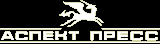 Издательство "Аспект Пресс"http://www.aspectpress.ruhttp://www.aspectpress.ruhttp://www.aspectpress.ruИздательство «Аспект Пресс» специализируется на выпуске гуманитарной литературы для вузов, которая соответствуют требованиям государственных образовательных стандартов Российской Федерации.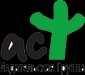 Издательская группа АСТИздательская группа АСТhttp://www.ast.ru/http://www.ast.ru/http://www.ast.ru/АСТ выпускает русскую и зарубежную классику, учебники и учебные пособия, прикладную литературу. Книги этого издательства награждаются литературными премиями, такими как «Русский Букер», «Большая книга», «Национальный бестселлер» и другими.Центральный коллектор библиотек "БИБКОМ"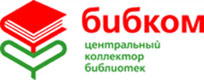 Центральный коллектор библиотек "БИБКОМ"http://www.ckbib.ruhttp://www.ckbib.ruhttp://www.ckbib.ruуниверсальная«БИБКОМ» готовит Сводные аннотированные каталоги и тематические планы издательств по учебной, медицинской, научно-технической и детской литературе для комплектования библиотек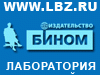 ООО Издательство"БИНОМ. Лаборатория знаний"ООО Издательство"БИНОМ. Лаборатория знаний"http://www.lbz.ruhttp://www.lbz.ruhttp://www.lbz.ruестественные наукиИздательство специализируется в издании научных книг, вузовских и школьных учебников, методической и научно-популярной литературы естественнонаучного и информационно-математического направленийИздательство "БХВ - Петербург"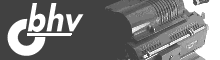 Издательство "БХВ - Петербург"http://www.bhv.ru/http://www.bhv.ru/http://www.bhv.ru/комп. техника, программное обеспечениеИздательство «БХВ-Петербург», одно из старейших на рынке компьютерной литературы, в настоящее время специализируется на выпуске книг не только компьютерной, но и технической и естественнонаучной тематики.Гуманитарный издательский центр "ВЛАДОС"Гуманитарный издательский центр "ВЛАДОС"http://www.vlados.ruhttp://www.vlados.ruhttp://www.vlados.ruгуманитарные наукиИздательство "Восточная книга"Издательство "Восточная книга"http://www.east-book.ru/http://www.east-book.ru/http://www.east-book.ru/иностранные языкиКниготорговая площадка"Все книги России"Книготорговая площадка"Все книги России"http://www.knigirossii.ruhttp://www.knigirossii.ruhttp://www.knigirossii.ruуниверсальнаяПортал"Вся экология"Портал"Вся экология"http://ecoportal.su/books.phphttp://ecoportal.su/books.phphttp://ecoportal.su/books.phpэкологияИздательство «Вузовская книга»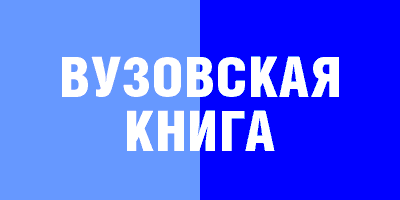 Издательство «Вузовская книга»http://www.vuzkniga.ru/http://www.vuzkniga.ru/http://www.vuzkniga.ru/Издательство «Вузовская книга» специализируется на выпуске учебных и учебно-методических пособий для высших учебных заведений, монографий, сборников научных статей, справочников, словарей, а также научно-популярных изданий.Издательский дом «Вузовский учебник»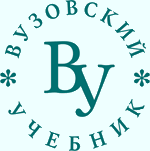 Издательский дом «Вузовский учебник»http://www.vuzbook.ru/http://www.vuzbook.ru/http://www.vuzbook.ru/Издательский дом занимается выпуском учебной литературы по экономическим, юридическим, гуманитарным наукам.Издательство "Высшая школа"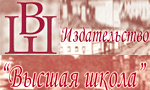 Издательство "Высшая школа"http://www.vshkola.ruhttp://www.vshkola.ruhttp://www.vshkola.ruуниверсальная«Высшая школа» – старейшее и авторитетнейшее издательство России. Издательство предлагает книги разных жанров: учебники, учебные и методические пособия, справочники, хрестоматии, практикумы по гуманитарным, естественнонаучным и техническим дисциплинам.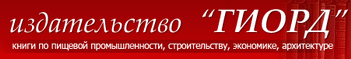 Издательство «Гиорд»Издательство «Гиорд»http://www.giord.infohttp://www.giord.infohttp://www.giord.infoСпециализация издательства «Гиорд» — литература по пищевой промышленности. Книги по пищевой промышленности, сельскому хозяйству служат хорошей информационной поддержкой специалистам этой сферы – руководителям и технологам, преподавателям и студентам.Издательско-торговая корпорация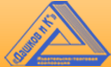 "Дашков и К"Издательско-торговая корпорация"Дашков и К"http://www.dashkov.ruhttp://www.dashkov.ruhttp://www.dashkov.ruУниверсальнаяИздательско-торговая корпорация «Дашков и К°» была образована в 2002 г. в результате объединения издательств ИВЦ «Маркетинг», ИКЦ «Маркетинг», «Издательский дом Дашков и К°». Специализируется на издании и распространении учебной, методической, научной и справочной литературы для системы высшего и среднего профессионального образования.Издательство «Дрофа»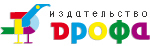 Издательство «Дрофа»http://www.drofa.ru/http://www.drofa.ru/http://www.drofa.ru/Издательство «Дрофа» более 20 лет выпускает литературу для всех уровней российского образования: дошкольного, школьного, среднего профессионального и высшего образования.Издательский дом "Интеллект"Издательский дом "Интеллект"http://www.id-intellect.ru/http://www.id-intellect.ru/http://www.id-intellect.ru/научно-техническая литератураИздательский центр «Интермедия» 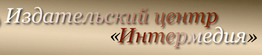 Издательский центр «Интермедия» http://www.intermedia-publishing.ru/http://www.intermedia-publishing.ru/http://www.intermedia-publishing.ru/Издательский центр «Интермедия» выпускает учебники и учебные пособия для студентов высших учебных заведений и для молодых специалистов. Это пособия по новым специальностям, книги для отраслей, где часто обновляется нормативная база.Издательский дом "Инфра-М"Издательский дом "Инфра-М"http://www.infra-m.ruhttp://www.infra-m.ruhttp://www.infra-m.ruуниверсальная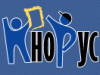 Издательский торговый дом "КноРус"Издательский торговый дом "КноРус"http://www.book.ruhttp://www.book.ruhttp://www.book.ruуниверсальнаяКомпания «КноРус» занимает лидирующие позиции в области издания и распространения деловой и учебной литературы. Учебные издания для высших учебных заведений полностью отвечают требованиям Государственных образовательных стандартов и имеют грифы Министерства образования и науки РФ и УМО.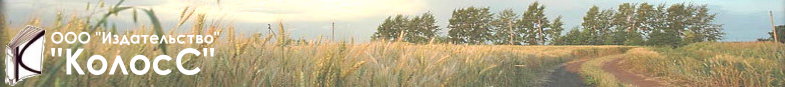 Издательство "Колосс"Издательство "Колосс"http://www.koloss.ruhttp://www.koloss.ruhttp://www.koloss.ruсельское хозяйство и перерабатывающая отрасльИздательство «КолосС» – многоотраслевое издательство, специализирующееся на выпуске учебной, научно-практической и справочной литературы по сельскому хозяйству, земельным отношениям, природопользованию. Один из самых больших разделов издательского плана – книги по ветеринарной медицине.Издательство "Лань"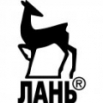 Издательство "Лань"http://www.lanbook.com/http://www.lanbook.com/http://www.lanbook.com/УниверсальнаяИздательство «Лань» выпускает учебную литературу для вузов по следующим направлениям: математика, физика, инженерно-технические науки, химия, ветеринария, зоотехния, сельское хозяйство, лесное хозяйство и лесоинженерное дело.Информационно-издательское агентство "ЛИК"Информационно-издательское агентство "ЛИК"http://www.licpublish.ruhttp://www.licpublish.ruhttp://www.licpublish.ruуниверсальная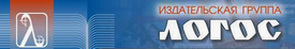 Издательская группа «Логос»Издательская группа «Логос»http://logosbook.ru/http://logosbook.ru/http://logosbook.ru/Издательская группа «Логос» специализируется на выпуске учебных, научных и справочных изданий в различных областях знаний. Книги подготовлены квалифицированными авторами российской высшей школыИздательский центр "Март"Издательский центр "Март"http://www.martdon.ru/http://www.martdon.ru/http://www.martdon.ru/универсальнаяИздательство МГТУ им. БауманаИздательство МГТУ им. Бауманаhttp://baumanpress.ruhttp://baumanpress.ruhttp://baumanpress.ruуниверсальная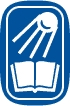 Издательство "Наука"Издательство "Наука"http://www.naukaran.ruhttp://www.naukaran.ruhttp://www.naukaran.ruнаучнаяАкадемиздатцентр РАН «Наука» является крупнейшей издательской организацией страны и одной из крупнейших в мире. Выпускаемые книги отражают достижения российской фундаментальной науки, исследования многих выдающихся ученых, итоги деятельности научных школ Академии.Издательство "Новое знание"Издательство "Новое знание"http://wnk.biz/http://wnk.biz/http://wnk.biz/универсальныйИздательство «Омега-Л»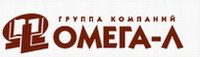 Издательство «Омега-Л»http://publish.omega-l.ru/http://publish.omega-l.ru/http://publish.omega-l.ru/Издательство, специализируется на нормативно-деловой и учебной литературе. Деловая литература представляет различные сферы экономики, управления, финансов, права, информатики в России и миреИздательский Дом "Питер"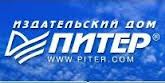 Издательский Дом "Питер"http://www.piter.comhttp://www.piter.comhttp://www.piter.comгуманитарные науки, техника, право, экономикаИздательский дом «Питер» выпускает литературу по экономике и финансам, по менеджменту и маркетингу, по истории, психологии, медицине, по компьютерным и мультимедийным технологиям.Издательство "Проспект"Издательство "Проспект"http://www.prospekt.org/http://www.prospekt.org/http://www.prospekt.org/учебная литература для ВузовИздательство «Проспект Науки»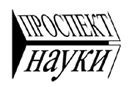 Издательство «Проспект Науки»http://www.prospektnauki.ru/http://www.prospektnauki.ru/http://www.prospektnauki.ru/Издательство «Проспект Науки» – специализированное многопрофильное издательство, выпускающее учебную литературу для высшего профессионального образования, а также для специалистов. Портфель издательства включает книги по естественнонаучным и техническим специальностямИздательство «Профессия»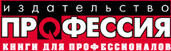 Издательство «Профессия»http://www.professija.ru/http://www.professija.ru/http://www.professija.ru/Издательство «Профессия» выпускает книги для профессионалов. Более половины книг – переводы современных зарубежных справочников и практических руководствИздательство «Техносфера» 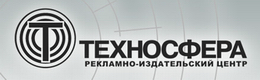 Издательство «Техносфера» http://www.technosphera.ru/http://www.technosphera.ru/http://www.technosphera.ru/выпускает научно-техническую и учебную литературу в широком спектре научных дисциплин, от материаловедения и электроники до биологии и медицины. На сегодня в издательстве представлено более 20 тематических серий книг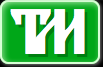 Издательский дом «Троицкий мост»Издательский дом «Троицкий мост»http://www.trmost.com/http://www.trmost.com/http://www.trmost.com/Издательский дом «Троицкий мост» специализируется на выпуске литературы для студентов вузов, обучающихся по таким направлениям, как пищевая промышленность, общественное питание, товароведение, сельское хозяйство, архитектура, таможенное дело, гостиничное дело, туризм и сервис.Издательская Группа URSS (Editorial URSS)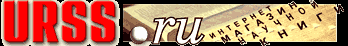 Издательская Группа URSS (Editorial URSS)http://www.edurss.ru/http://www.edurss.ru/http://www.edurss.ru/специализируется на выпуске учебной и научной литературы, в том числе монографий, журналов, сборников трудов РАН, научно-исследовательских институтов и учебных заведенийТоргово-издательская фирма «Феникс» 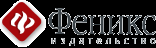 Торгово-издательская фирма «Феникс» http://www.phoenixrostov.ru/http://www.phoenixrostov.ru/http://www.phoenixrostov.ru/«Феникс» – одна из крупнейших в России региональных торгово-издательских фирм (г. Ростов-на-Дону). Приоритетным направлением «Феникса» является издание учебников, учебных пособий и учебно-методических материалов, а также научной и научно-популярной, справочной литературы по гуманитарным, естественным и техническим наукам, медицине и ветеринарии, юриспруденции и экономике.Издательство "Физматлит"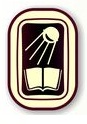 Издательство "Физматлит"http://www.fml.ruhttp://www.fml.ruhttp://www.fml.ruестественные наукиАкадемическое издательство ФИЗМАТЛИТ (Издательство физико-математической и технической литературы) выпускает научную и учебную литературу для вузов, втузов и дополнительного образования по математике, физике, химии, биологии и медицине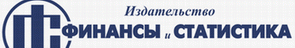 Издательство «Финансы и статистика»Издательство «Финансы и статистика»http://www.finstat.ru/http://www.finstat.ru/http://www.finstat.ru/Издательство «Финансы и статистика» – одно из ведущих экономических издательств страны. Все учебники и учебные пособия, выпускаемые издательством, имеют гриф Министерства образ.ования и науки РФ или УМО вузов.Издательский дом "Флинта"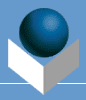 Издательский дом "Флинта"http://www.flinta.ruhttp://www.flinta.ruhttp://www.flinta.ruлингвистика, филологияИздательство «Флинта» специализируется на выпуске учебной литературы для высших учебных заведений в основном гуманитарного профиля.Издательство "Форум"Издательство "Форум"ttp://www.forum-books.ruttp://www.forum-books.ruttp://www.forum-books.ruуниверсальная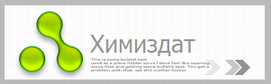 Издательство «Химиздат» Издательство «Химиздат» http://chimizdat.ucoz.ru/http://chimizdat.ucoz.ru/http://chimizdat.ucoz.ru/Издательство «Химиздат» – старейшее в России научное издательство, существующее уже более девяноста лет. Основным направлением деятельности является издание учебной и справочной литературы по химии, химическим технологиям, экологии, материаловедению.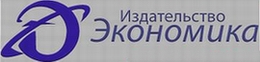 Издательство "Экономика"Издательство "Экономика"http://www.economizdat.ruhttp://www.economizdat.ruhttp://www.economizdat.ruэкономикаИздательство «Экономика» успешно работает с 1921 года. Оно специализируется на издании книг для студентов и преподавателей экономических вузов и факультетов, а также научной литературы по экономической теории, менеджменту, маркетингу, финансам.Издательство «Эксмо»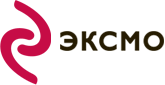 Издательство «Эксмо»http://eksmo.ru/http://eksmo.ru/http://eksmo.ru/Издательство «Эксмо» сегодня – это один из лидеров рынка по тиражу и количеству наименований издаваемых книг. «Эксмо» выпускает традиционные книги, электронные книги, книги с электронными устройствами.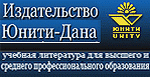 Издательство «Юнити-Дана»Издательство «Юнити-Дана»http://www.unity-dana.ru/http://www.unity-dana.ru/http://www.unity-dana.ru/Издательство «Юнити-Дана» выпускает учебную литературу для высшего и среднего профессионального образования, научную литературу, а также информационно-аналитические и научно-публицистические журналы.Издательско-книготорговое объединение 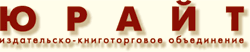 "Юрайт"Издательско-книготорговое объединение "Юрайт"http://www.urait.ruhttp://www.urait.ruhttp://www.urait.ruИздательско-книготорговое объединение «ЮРАЙТ» выпускает учебники и учебные пособия, практические пособия и руководства, справочники и словари, монографии и хрестоматии, а также деловую литературу по следующим тематикам: юридическая, экономическая, гуманитарная, естественнонаучная.КНИЖНЫЕ МАГАЗИНЫ ON-LINEВ книжных интернет-магазинах представлен огромный выбор литературы. Помимо книг в интернет-магазинах можно приобрести диски, игры, компьютерные программыКНИЖНЫЕ МАГАЗИНЫ ON-LINEВ книжных интернет-магазинах представлен огромный выбор литературы. Помимо книг в интернет-магазинах можно приобрести диски, игры, компьютерные программыКНИЖНЫЕ МАГАЗИНЫ ON-LINEВ книжных интернет-магазинах представлен огромный выбор литературы. Помимо книг в интернет-магазинах можно приобрести диски, игры, компьютерные программыКНИЖНЫЕ МАГАЗИНЫ ON-LINEВ книжных интернет-магазинах представлен огромный выбор литературы. Помимо книг в интернет-магазинах можно приобрести диски, игры, компьютерные программыКНИЖНЫЕ МАГАЗИНЫ ON-LINEВ книжных интернет-магазинах представлен огромный выбор литературы. Помимо книг в интернет-магазинах можно приобрести диски, игры, компьютерные программыКНИЖНЫЕ МАГАЗИНЫ ON-LINEВ книжных интернет-магазинах представлен огромный выбор литературы. Помимо книг в интернет-магазинах можно приобрести диски, игры, компьютерные программы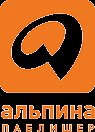 http://www.alpinabook.ru/http://www.alpinabook.ru/Альпина Паблишер предлагает большой выбор бизнес-литературы. Книги помещены в хорошо структурированный каталог и снабжены специальной функцией для предварительного просмотра.Альпина Паблишер предлагает большой выбор бизнес-литературы. Книги помещены в хорошо структурированный каталог и снабжены специальной функцией для предварительного просмотра.Альпина Паблишер предлагает большой выбор бизнес-литературы. Книги помещены в хорошо структурированный каталог и снабжены специальной функцией для предварительного просмотра.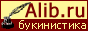 http://www.alib.ru/http://www.alib.ru/магазин букинистических книг. «Место встречи покупателей и продавцов любых книг»магазин букинистических книг. «Место встречи покупателей и продавцов любых книг»магазин букинистических книг. «Место встречи покупателей и продавцов любых книг»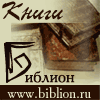 http://www.biblion.ru/http://www.biblion.ru/Интернет магазин Библион открылся в 1999 году. В магазине можно заказать и купить разнообразные книги, аудиокниги, фильмы, игры, софт и многое другоеИнтернет магазин Библион открылся в 1999 году. В магазине можно заказать и купить разнообразные книги, аудиокниги, фильмы, игры, софт и многое другоеИнтернет магазин Библион открылся в 1999 году. В магазине можно заказать и купить разнообразные книги, аудиокниги, фильмы, игры, софт и многое другое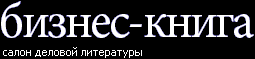 http://bizbook.ru/http://bizbook.ru/Салон деловой литературы Бизнес-книга представляет книги по менеджменту, экономике, маркетингу, финансам, праву, рекламе, делопроизводству и другим бизнес-тема.Салон деловой литературы Бизнес-книга представляет книги по менеджменту, экономике, маркетингу, финансам, праву, рекламе, делопроизводству и другим бизнес-тема.Салон деловой литературы Бизнес-книга представляет книги по менеджменту, экономике, маркетингу, финансам, праву, рекламе, делопроизводству и другим бизнес-тема.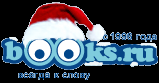 http://www.books.ru/http://www.books.ru/В интернет-магазине Books.Ru более 900 тысяч книг на русском языке: компьютерная литература, книги по бизнесу, новинки художественной литературы; а также около 15 тысяч электронных книг и более 2,5 миллионов книг на иностранных языках.В интернет-магазине Books.Ru более 900 тысяч книг на русском языке: компьютерная литература, книги по бизнесу, новинки художественной литературы; а также около 15 тысяч электронных книг и более 2,5 миллионов книг на иностранных языках.В интернет-магазине Books.Ru более 900 тысяч книг на русском языке: компьютерная литература, книги по бизнесу, новинки художественной литературы; а также около 15 тысяч электронных книг и более 2,5 миллионов книг на иностранных языках.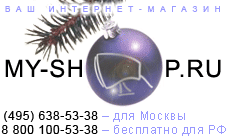 http://my-shop.ru/http://my-shop.ru/В книжном магазине My-Shop.ru можно найти более 700 тысяч книг художественной и специализированной литературы всех жанров, тематик и форматов. Признанный лидер на рынке товаров для образования.В книжном магазине My-Shop.ru можно найти более 700 тысяч книг художественной и специализированной литературы всех жанров, тематик и форматов. Признанный лидер на рынке товаров для образования.В книжном магазине My-Shop.ru можно найти более 700 тысяч книг художественной и специализированной литературы всех жанров, тематик и форматов. Признанный лидер на рынке товаров для образования.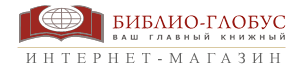 http://www.bgshop.ru/http://www.bgshop.ru/Книжный интернет-магазин БИБЛИО-ГЛОБУС предлагает книги в подарок, учебные издания, подбор книг для библиотеки, электронные издания.Книжный интернет-магазин БИБЛИО-ГЛОБУС предлагает книги в подарок, учебные издания, подбор книг для библиотеки, электронные издания.Книжный интернет-магазин БИБЛИО-ГЛОБУС предлагает книги в подарок, учебные издания, подбор книг для библиотеки, электронные издания.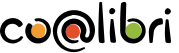 http://www.colibri.ru/http://www.colibri.ru/«Колибри» – самый маневренный книжный интернет-магазин. Помимо разделов художественной, медицинской, детской и другой литературы, в «Колибри» большой выбор юридической и деловой литературы.«Колибри» – самый маневренный книжный интернет-магазин. Помимо разделов художественной, медицинской, детской и другой литературы, в «Колибри» большой выбор юридической и деловой литературы.«Колибри» – самый маневренный книжный интернет-магазин. Помимо разделов художественной, медицинской, детской и другой литературы, в «Колибри» большой выбор юридической и деловой литературы.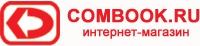 http://www.combook.ru/http://www.combook.ru/Книжный интернет-магазин «КомБук» с детальным каталогом книг по любой тематикеКнижный интернет-магазин «КомБук» с детальным каталогом книг по любой тематикеКнижный интернет-магазин «КомБук» с детальным каталогом книг по любой тематике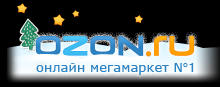 http://www.ozon.ru/context/div_book/http://www.ozon.ru/context/div_book/Онлайн-мегамаркет OZON. Быстрый поиск и подробный рубрикатор в разделе Книги.Онлайн-мегамаркет OZON. Быстрый поиск и подробный рубрикатор в разделе Книги.Онлайн-мегамаркет OZON. Быстрый поиск и подробный рубрикатор в разделе Книги.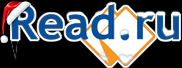 http://read.ru/books/http://read.ru/books/В интернет-магазине Read.ru книги имеют подробные описания, иллюстрации и отзывы покупателей. Здесь представлено более 2 тысяч книг по ветеринарии, сельскому хозяйству и животноводству.В интернет-магазине Read.ru книги имеют подробные описания, иллюстрации и отзывы покупателей. Здесь представлено более 2 тысяч книг по ветеринарии, сельскому хозяйству и животноводству.В интернет-магазине Read.ru книги имеют подробные описания, иллюстрации и отзывы покупателей. Здесь представлено более 2 тысяч книг по ветеринарии, сельскому хозяйству и животноводству.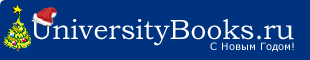 http://www.universitybooks.ru/http://www.universitybooks.ru/Universitybooks.ru – книжный интернет-магазин, в котором представлено около 10000 наименований книг. Ассортимент в основном состоит из специальной и учебной литературы.Universitybooks.ru – книжный интернет-магазин, в котором представлено около 10000 наименований книг. Ассортимент в основном состоит из специальной и учебной литературы.Universitybooks.ru – книжный интернет-магазин, в котором представлено около 10000 наименований книг. Ассортимент в основном состоит из специальной и учебной литературы.http://urss.ru/http://urss.ru/Магазин научной книги Издательской группы URSS (Editorial URSS – Едиториал УРСС) представляет научную и учебную литературу по физике, математике, истории, философии, экономике, (всего – более 400 тематик).Магазин научной книги Издательской группы URSS (Editorial URSS – Едиториал УРСС) представляет научную и учебную литературу по физике, математике, истории, философии, экономике, (всего – более 400 тематик).Магазин научной книги Издательской группы URSS (Editorial URSS – Едиториал УРСС) представляет научную и учебную литературу по физике, математике, истории, философии, экономике, (всего – более 400 тематик).http://www.urait-book.ru/http://www.urait-book.ru/В книжном интернет-магазине Юрайт книги для настоящих и будущих профессионалов. Широкий ассортимент учебной, юридической, научной, художественной, компьютерной, детской и другой литературыВ книжном интернет-магазине Юрайт книги для настоящих и будущих профессионалов. Широкий ассортимент учебной, юридической, научной, художественной, компьютерной, детской и другой литературыВ книжном интернет-магазине Юрайт книги для настоящих и будущих профессионалов. Широкий ассортимент учебной, юридической, научной, художественной, компьютерной, детской и другой литературы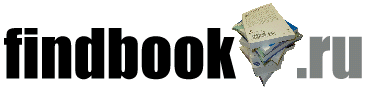 http://www.findbook.ru/http://www.findbook.ru/Специализированная система для поиска и сравнения книг, продающихся в российских Интернет-магазинах — Findbook.Специализированная система для поиска и сравнения книг, продающихся в российских Интернет-магазинах — Findbook.Специализированная система для поиска и сравнения книг, продающихся в российских Интернет-магазинах — Findbook.